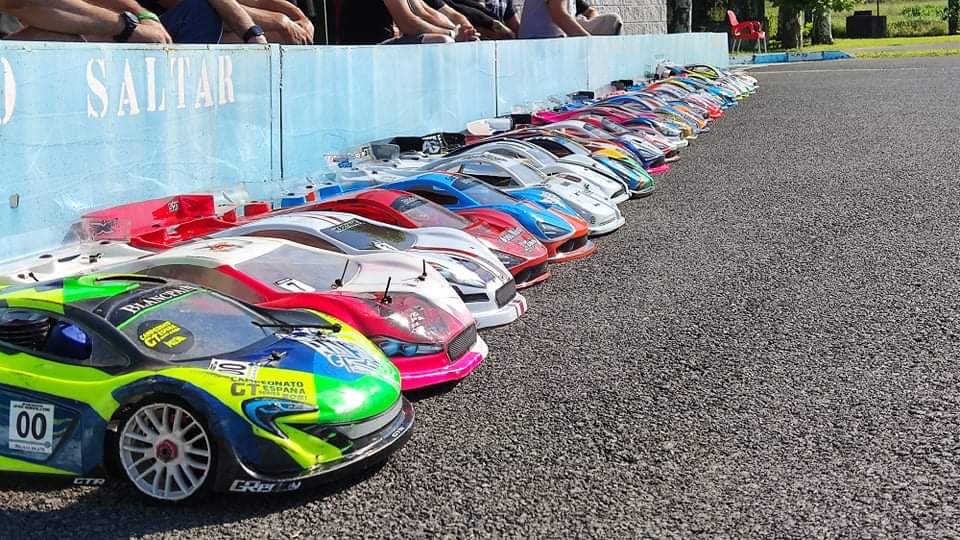 CAMPENATO DE ESPAÑA GTS 2021